REQUERIMENTO Nº $/2017Requer Voto de Pesar pelo falecimento do senhor Paulo Gilberto Vincentim, ocorrido recentemente. Senhor Presidente, Nos termos do Art. 102, Inciso IV, do Regimento Interno desta Casa de Leis, requeiro a Vossa Excelência que se digne a registrar nos Anais desta Casa de Leis voto de profundo pesar pelo falecimento do senhor Paulo Gilberto Vincentim, no último dia 19 de janeiro de 2.017. Justificativa:O senhor Paulo Gilberto Vincentim contava com 54 anos quando do seu passamento, vitima de acidente no Bairro Santo Antônio do Sapezeiro em Santa Bárbara..  Benquisto por todos os familiares e amigos, seu passamento causou grande consternação e saudades; todavia, sua memória há de ser cultuada por todos que em vida a amaram.Que Deus esteja presente nesse momento de separação e dor, para lhes dar força e consolo.É, pois, este o Voto, através da Câmara de Vereadores, em homenagem póstuma e em sinal de solidariedade.Plenário “Dr. Tancredo Neves”, em 23 de janeiro de 2.017.EDMILSON IGNÁCIO ROCHA “Dr. Edmilson”- Vereador -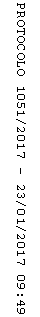 